
Arbeitsblatt zu:GeopolitikKapitel 1: Warum ist die Welt laut Bernd für uns plötzlich so viel unübersichtlicher geworden?Kapitel 2: Was ändert sich in der Beziehung zwischen den USA und Europa gerade, was auch der nächste Präsident, die nächste Präsidentin, nicht ändern wird können? Kapitel 3: Welchen Lernprozess muss der Westen der Ansicht Bernds nach jetzt durchmachen? Kapitel 4: Muss man sich vor dem Aufstieg Chinas fürchten? Was ist die Ansicht von Bernd? Kapitel 5: Was treibt Staaten der Einschätzung Bernds nach an? Warum handelt ein Staat so wie er handelt?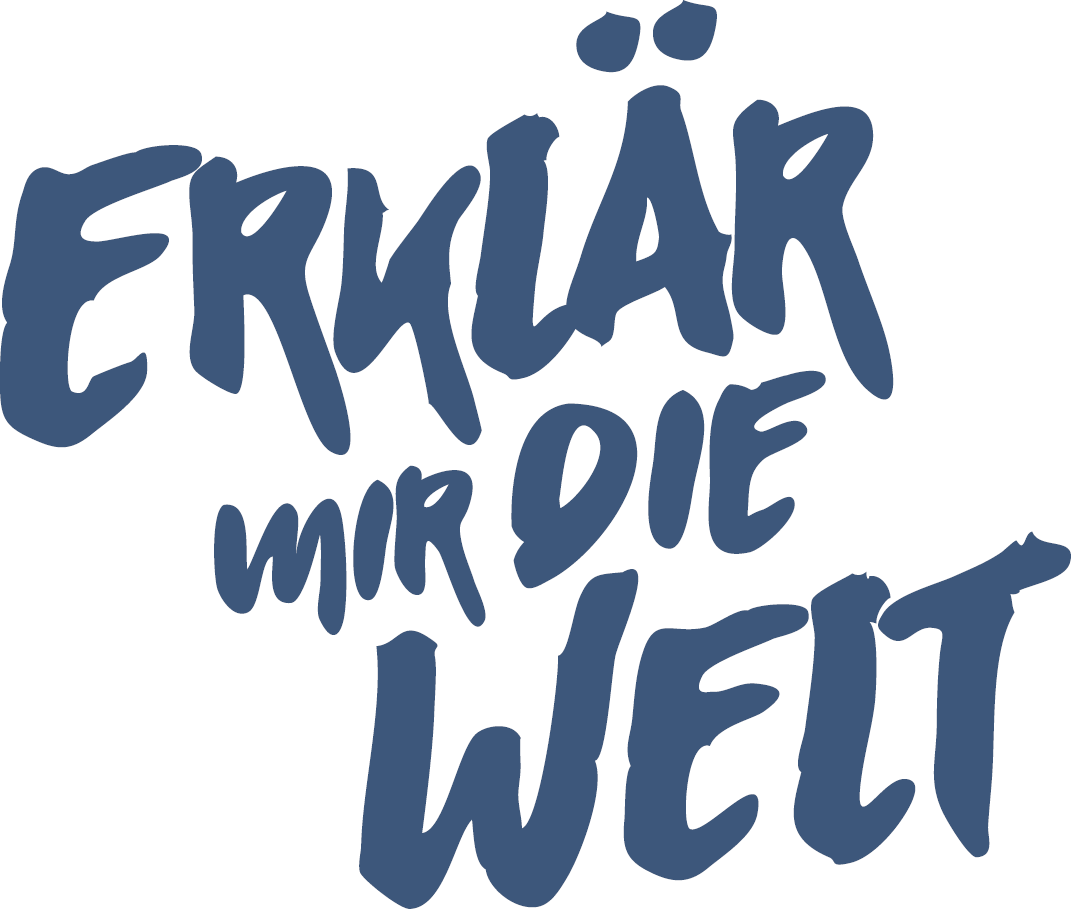 